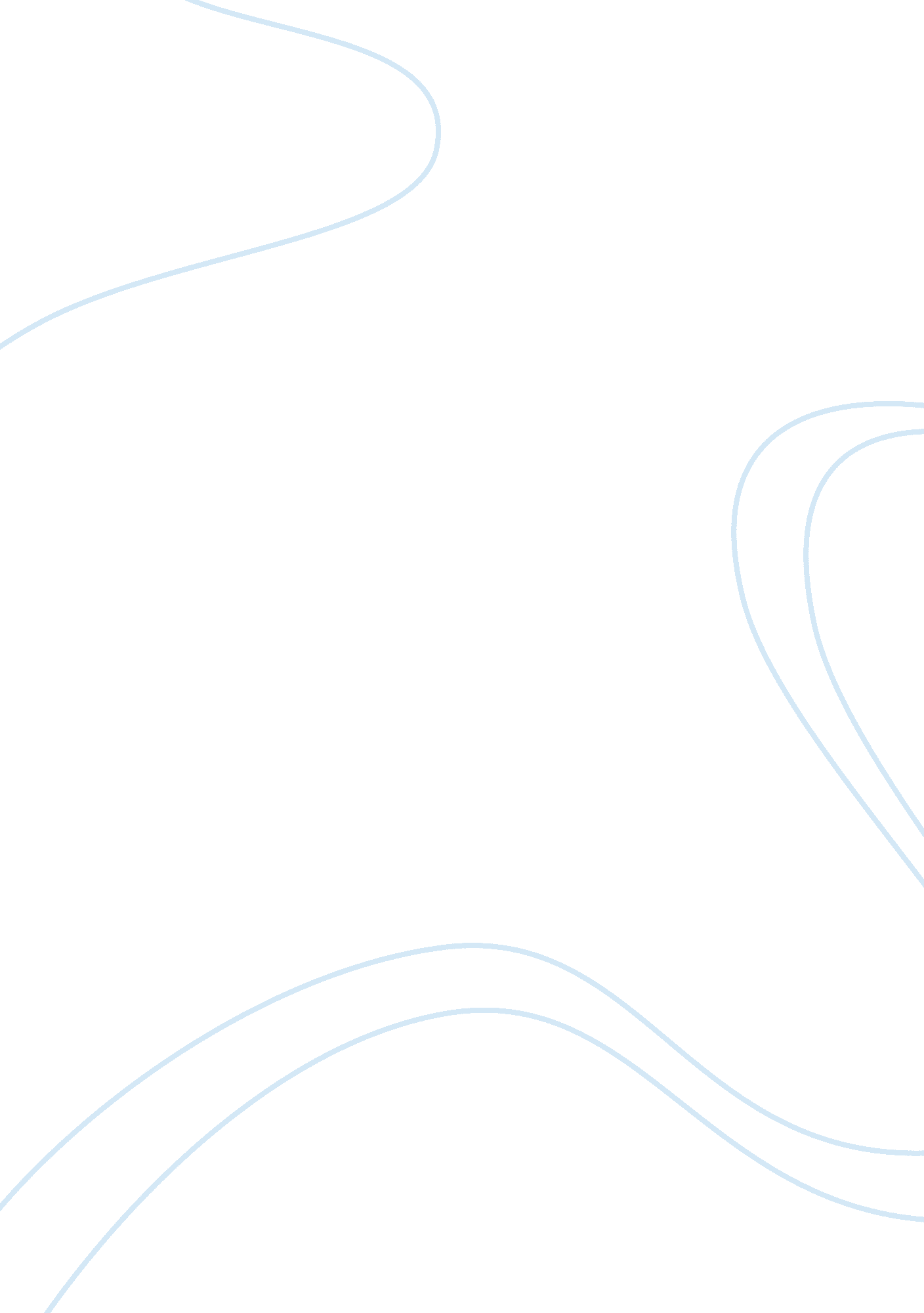 Educate a noncompliant patientHealth & Medicine, Nursing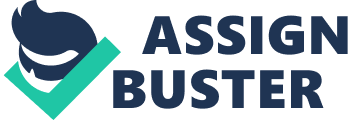 Educating a Non-Compliant Patient Once it has been identified by the physician what the problem with the patient is, the next step is to educate them so that they may follow the advice of the doctor. Research suggests that only 50 percent of the patients suffering from chronic illness take medications as directed by the physician, whereas there are some patients who do not even get their prescription filled. Non-compliance is not only dangerous for the patients but is frustrating for the physicians as well. It is here that the role of nurses comes into play as they need to educate the non-compliance patients about the changes they need to bring in their lifestyle in order to improve their health conditions. 
There are several ways through which the nurses and other healthcare professionals may educate the non-compliance patients. Counseling sessions can be conducted for the purpose of guiding the patients about their health plans, medications and diet plans. Seminars can be held related to different chronic diseases and the patients must be recommended by the doctor to attend these seminars to get a better insight about their condition. The non-compliant patients are the ones who do not have the health insurance, health plan complimenting their conditions or they do not have the desire of living. Therefore it is the responsibilities of the nurses and other healthcare professionals to encourage them to fight through this as a strong person. They can also educate them about the importance of medication and recommended lifestyle while fighting in their condition (Crane, 2009). 
Reference 
Crane, M. (2009). Best Ways to Deal With Noncompliant Patients. Retrieved from Medscape: http://www. medscape. com/viewarticle/703674 